Page 93. Exercice 37. Périmètre de polygones.Sur cette figure 1, il y a huit traits bleus et trois traits violets.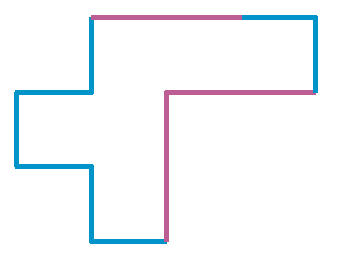 Sur cette figure 2, il y a trois traits bleus, un trait violet, deux traits verts et un trait noir.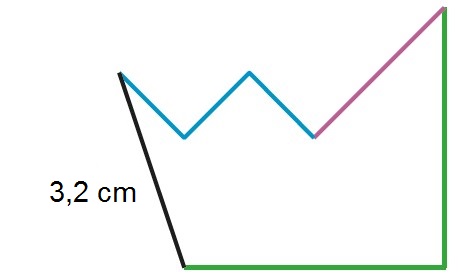 a. Exprime le périmètre des figures ci-dessus en fonction de  et de  sachant qu'un trait bleu mesure  cm, un trait violet mesure 2 cm, et un trait vert mesure  cm.b. Calcule ces deux périmètres pour  et .